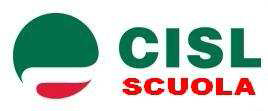 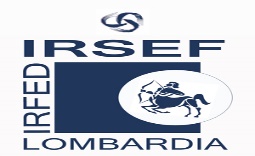 Si avanza richiesta di iscrizione al corso di approfondimento organizzato da Cisl Scuola di Reggio Emilia in collaborazione e con il patrocinio di IRSEF/IRFED LOMBARDIA in ordine a tematiche relative ad aspetti amministrativi e giuridici riguardanti la Ricostruzione di Carriera del personale della scuola .Si chiedono  n. ________ iscrizioni  al corso; le persone che frequenteranno il corso saranno complessivamente n. _________.Si prende atto che, in riferimento alla L. 31/12/96 n. 675 sulla tutela della privacy, i dati forniti saranno inseriti in una banca informatica relativa ai “clienti delle attività formative” di IRSEF-IRFED REGIONALE LOMBARDIA, fatti salvi i diritti riservati dai dispositivi di cui all’art. 13 della predetta Legge 675:  in relazione a ciò            dò il consenso               nego il consenso                                                                                                                   firma: ____________________________________data  _______________________________________                                                    DATI RELATIVI ALLA ISTITUZIONE SCOLASTICA                                                    DATI RELATIVI ALLA ISTITUZIONE SCOLASTICA                                                    DATI RELATIVI ALLA ISTITUZIONE SCOLASTICAINTESTAZIONE DELL’ISTITUTOCODICE FISCALE DELL’ISTITUTODIRIGENTE SCOLASTICOINDIRIZZO DELL’ISTITUTOTELEFONOFAXPOSTA MAIL CERTIFICATA                                      DATI RELATIVI AI SOGGETTI AUTORIZZATI ALLA FREQUENZA DEL CORSO                                      DATI RELATIVI AI SOGGETTI AUTORIZZATI ALLA FREQUENZA DEL CORSO                                      DATI RELATIVI AI SOGGETTI AUTORIZZATI ALLA FREQUENZA DEL CORSO                         Partecipazione al corso completo                                   Partecipazione al corso completo                                   Partecipazione al corso completo          COGNOME NOME   -    profiloCOGNOME NOME   -    profiloLuogo e data di nascita  -  cod. fisc.Luogo e data di nascita  -  cod. fisc.Indirizzo (Via, CAP, città) – cellulareIndirizzo (Via, CAP, città) – cellulare                         Partecipazione al corso completo                                   Partecipazione al corso completo                                   Partecipazione al corso completo          COGNOME NOME   -    profiloCOGNOME NOME   -    profiloLuogo e data di nascita  -  cod. fisc.Luogo e data di nascita  -  cod. fisc.Indirizzo (Via, CAP, città) – cellulareIndirizzo (Via, CAP, città) – cellulare                        Partecipazione solo al/agli incontro/i n.  _________________________________                                                                                                                                                                    (indicare i numeri come da programma)                        Partecipazione solo al/agli incontro/i n.  _________________________________                                                                                                                                                                    (indicare i numeri come da programma)                        Partecipazione solo al/agli incontro/i n.  _________________________________                                                                                                                                                                    (indicare i numeri come da programma)COGNOME NOME   -    profiloCOGNOME NOME   -    profiloLuogo e data di nascita  -  cod. fisc.Luogo e data di nascita  -  cod. fisc.Indirizzo (Via, CAP, città) - cellulareIndirizzo (Via, CAP, città) - cellulare                           Partecipazione solo al/agli incontro/i n.  ______________________________                                                                                                                                                                (indicare i numeri come da programma)                           Partecipazione solo al/agli incontro/i n.  ______________________________                                                                                                                                                                (indicare i numeri come da programma)                           Partecipazione solo al/agli incontro/i n.  ______________________________                                                                                                                                                                (indicare i numeri come da programma)COGNOME NOME   -    profiloCOGNOME NOME   -    profiloLuogo e data di nascita  -  cod. fisc.Luogo e data di nascita  -  cod. fisc.Indirizzo (Via, CAP, città) - cellulareIndirizzo (Via, CAP, città) - cellulare                     Partecipazione solo al/agli incontro/i n.  _____________________________                     Partecipazione solo al/agli incontro/i n.  _____________________________                     Partecipazione solo al/agli incontro/i n.  _____________________________COGNOME NOME   -    profiloCOGNOME NOME   -    profiloLuogo e data di nascita  -  cod. fisc.Luogo e data di nascita  -  cod. fisc.Indirizzo (Via, CAP, città) - cellulareIndirizzo (Via, CAP, città) - cellulare                          Partecipazione solo al/agli incontro/i n.  ______________________________                          Partecipazione solo al/agli incontro/i n.  ______________________________                          Partecipazione solo al/agli incontro/i n.  ______________________________COGNOME NOME   -    profiloCOGNOME NOME   -    profiloLuogo e data di nascita  -  cod. fisc.Luogo e data di nascita  -  cod. fisc.Indirizzo (Via, CAP, città) - cellulareIndirizzo (Via, CAP, città) - cellulare                           Partecipazione solo al/agli incontro/i n.  ______________________________                           Partecipazione solo al/agli incontro/i n.  ______________________________                           Partecipazione solo al/agli incontro/i n.  ______________________________COGNOME NOME   -    profiloCOGNOME NOME   -    profiloLuogo e data di nascita  -  cod. fisc.Luogo e data di nascita  -  cod. fisc.Indirizzo (Via, CAP, città) - cellulareIndirizzo (Via, CAP, città) - cellulare                       Partecipazione solo al/agli incontro/i n.  _____________________________                       Partecipazione solo al/agli incontro/i n.  _____________________________                       Partecipazione solo al/agli incontro/i n.  _____________________________COGNOME NOME   -    profiloCOGNOME NOME   -    profiloLuogo e data di nascita  -  cod. fisc.Luogo e data di nascita  -  cod. fisc.Indirizzo (Via, CAP, città) - cellulareIndirizzo (Via, CAP, città) - cellulare                          Partecipazione solo al/agli incontro/i n.  ______________________________                          Partecipazione solo al/agli incontro/i n.  ______________________________                          Partecipazione solo al/agli incontro/i n.  ______________________________COGNOME NOME   -    profiloCOGNOME NOME   -    profiloLuogo e data di nascita  -  cod. fisc.Luogo e data di nascita  -  cod. fisc.Indirizzo (Via, CAP, città) - cellulareIndirizzo (Via, CAP, città) - cellulare                           Partecipazione solo al/agli incontro/i n.    _____________________________                           Partecipazione solo al/agli incontro/i n.    _____________________________                           Partecipazione solo al/agli incontro/i n.    _____________________________COGNOME NOME   -    profiloCOGNOME NOME   -    profiloLuogo e data di nascita  -  cod. fisc.Luogo e data di nascita  -  cod. fisc.Indirizzo (Via, CAP, città) - cellulareIndirizzo (Via, CAP, città) - cellulare